FISICA III   GUIA EXAMEN FINAL41. Desde un globo aerostático se lanza un saco de arena con una velocidad de 4 m/s. Si el saco tarda 3.4 segundos en llegar al suelo, calcula la altura del edificio y la velocidad con la que choca contra el suelo.42.  Se lanza un cohete de prueba a una velocidad de 10 km/s. Calcula la altura máxima que alcanzará y el tiempo que tardará en subir.43. Calcula la presión que siente un buzo sumergido a 40 m bajo el nivel del mar. La densidad del agua de mar es de 1025 g/ml44. Un puente de acero de  100 m de largo a 18°C,  aumenta su temperatura a 34°C. ¿Cuál es la longitud final del puente? Considera que el coeficiente de dilatación del acero es: .45.  Determinar el calor específico de la plata si teniendo 500g al suministrarle un calor equivalente a 1,680 cal, logramos elevar su temperatura de 15°C a 75°C.46. Un sistema varía su energía interna en 150 J al efectuarse un trabajo de -400 J. Determine la cantidad de calor que se transfiere en el proceso, señalando si cedió calor o lo absorbió.47. Calcular la eficiencia de una máquina térmica que realiza 5.2x103 J de trabajo al suministrarle 6.5x103 calorías.48. Determinar la energía cinética de un cuerpo de 200kg moviéndose a una velocidad de 80 m/s.49. Calcular la  magnitud de la fuerza eléctrica  entre dos cargas cuyos valores son: q1 =5 mC, q2 =  3 mC, al estar separadas en el vacío por una distancia de 15cm Considera que K = 9x10950. Una carga de prueba de 9 micro coulomb se sitúa en un punto en el que la intensidad del campo eléctrico tiene una magnitud de 4x102 N/C. ¿Cuál es la magnitud de la fuerza que actúa sobre ella?51.  Para transportar una carga de 7 micro coulomb desde el suelo hasta la superficie de una esfera cargada se realiza un trabajo de  50 x10-6  J. ¿Cuál es el potencial eléctrico de la esfera?52.    Calcular la intensidad de la corriente que pasara por una resistencia de 22 ohm al conectarse a un acumulador de 10 volts.53. Calcular la resistencia equivalente de tres resistencias cuyos valores son: R1 = 3 Ω, R2 = 8 Ω, R3 = 7Ω; conectadas primero en: a) Serie y b) Paralelo.1.- Al enfriar un cuerpo, decimos que su baja temperatura se debe a que su energía cinética: 2.- La potencia mide la cantidad de trabajo realizado por unidad de tiempo en unidades de3.- Define caloría y BTU4.- A la capacidad para realizar un trabajo se le conoce como:5.- Define adiabático, isocórico,  isotérmico e isobárico6.- Si multiplicamos la fuerza por la distancia, estamos hablando del concepto de:7.- En el movimiento ondulatorio, la cantidad de vibraciones por unidad de tiempo, se refiere a:8.- ¿Qué nombre recibe el cambio de volumen por la presión aplicada?9.- Es una magnitud física que indica que tan caliente o fría es una sustancia respecto a un patrón. 10.- El cambio en la longitud de un cuerpo debido a un cambio en la temperatura, se refiere a la:20.-  “La magnitud de la fuerza eléctrica entre dos cargas puntuales es directamente proporcional al producto de las cargas e inversamente proporcional al cuadrado de la distancia entre ella”. Es la ley de:21.- Define: electricidad, voltaje, intensidad, resistencia y potencia eléctrica.22.- Escribe 3 ejemplos de materiales conductores y 3 de no conductores de la electricidad. 23.- Es igual al trabajo que se realiza para transportar la unidad de carga positiva desde el potencial cero hasta el punto considerado:24.- Aparato que detecta la presencia de carga eléctrica en un cuerpo e identifica el signo de la misma.25.- “ La intensidad de la corriente eléctrica que pasa por un conductor en un circuito es directamente proporcional a la diferencia de potencial aplicado a sus extremos e inversamente proporcional a la resistencia del conductor” Es la ley de26.- Dispositivo que transforma la energía química en eléctrica.27.- Sistema en el cual la corriente fluye por un conductor en una trayectoria completa28.- Estudia las cargas eléctricas en movimiento dentro de un conductor:29.- Representa un circuito en serie y un circuito en paralelo     30.-  Define: átomo, protón, neutrón y electrón.31.-  Escribe los postulados de la teoría atómica de Dalton32.- Escribe la ley de la proporciones múltiples y la de la proporciones definidas.33.-  ¿Cuál es la diferencia entre elemento y compuesto?34.  Describe la tabla periódica de Mendeleiev35.- Define movimiento browniano y electrólisis. 35.- Define movimiento browniano y electrólisis. 36.- Escribe la primera ley de Faraday37.- A qué conclusiones se llegaron con los experimentos de Thomson, Rutherford y Millikan38. Define fotón, radioactividad y espectro electromagnético39.    ¿Qué es la radioactividad y quien la descubrió?40.   Explica que es el efecto fotoeléctrico y para que  se usa.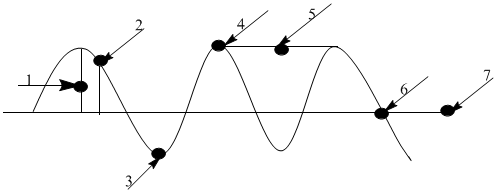 